BARNKORT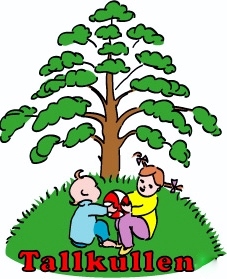              Barnets namn…………………………………………………………..Personnr……………………………………             Vårdnadshavare ………………………………………………………………………………………………………….            Vårdnadshavare ……………………………………………………………………………………………………………..             Adress……………………………………………………………..Telefonnr……………………………………………             Telefon till Förälder 1 arbete……………………………………………………………………………………….             Telefon till Förälder 2arbete………………………………………………………………………………………….             Annan person som kan kontaktas……………………………………………………………………………….             ……………………………………………………………………………………………………………………………………                          Annan person som regelbundet hämtar barnet…………………………………………………………..             …………………………………………………………………………………………………………………………………….             Allergier……………………………………………………………………………………………………………………….             …………………………………………………………………………………………………………………………………….             Stelkrampsvaccinerad den          /          ......................             Andra upplysningar av värde för den som tar hand om mitt barn…………………………….....             …………………………………………………………………………………………………………………………………….            Datum………………………….Förälders underskrift………………………………………………………………            Datum………………………….Förälders underskrift………………………………………………………………